 изменения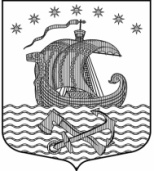 Администрациямуниципального образованияСвирицкое сельское поселениеВолховского муниципального районаЛенинградской областиП О С Т А Н О В Л Е Н И Еот «19» ноября 2021года                                                                         №130«О внесении изменений в муниципальную программу«Устойчивое развитие части территории  сельских населенных пунктов муниципального образования Свирицкое сельское поселение на 2020-2022 год»         В соответствии федеральным законом от 06.10.2003 № 131-ФЗ «Об общих принципах организации местного самоуправления в Российской Федерации» (с изменениями и дополнениями), бюджетным кодексом Российской Федерации, областным законом от 28 декабря 2018 года № 147-оз «О старостах сельских населенных пунктов Ленинградской области и содействии участию населения в осуществлении местного самоуправления в иных формах на частях территорий муниципальных образований Ленинградской области» администрация муниципальное поселение Свирицкое сельское поселение постановляет:1. Внести изменения в муниципальную программу «Устойчивое развитие части территории сельских населенных пунктов    муниципального образования Свирицкое сельское поселение на 2020-2022год», утверждённую постановлением администрации от 11.11.2019г. №123:1.1. Паспорт муниципальной программы изложить в новой редакции, согласно приложению №1 к настоящему постановлению.1.2. Приложение №1 к Программе Планируемые мероприятия и результаты реализации Муниципальной  программы «Устойчивое развитие части территории  сельских населенных пунктов муниципального образования Свирицкое сельское поселение на 2020-2022 год»  в графу Задачи, направленные на достижение цели добавить пункт 4 «Обустройство контейнерных площадок для сбора ТКО в деревне Сторожно»       1.3. В паспорте муниципальной  программы «Устойчивое развитие части территории  сельских населенных пунктов муниципального образования Свирицкое сельское поселение на 2020-2022 год» в раздел Источники финансирования муниципальной программы внести дополнение: суммы 95 053,60 руб.  из бюджета  МО Свирицкое сельское поселение, 762700,00 руб. из бюджета Ленинградской области (на обустройство контейнерных площадок для сбора ТКО в деревне Сторожно)      1.4.  В паспорте муниципальной  программы «Устойчивое развитие части территории  сельских населенных пунктов муниципального образования Свирицкое сельское поселение на 2020-2022 год» в разделе Ожидаемые результаты реализации Программы добавить пункт 4 Обустройство контейнерных площадок для сбора ТКО в деревне Сторожно.2. Постановление  подлежит официальному опубликованию в газете «Волховские огни» и размещению на официальном сайте администрации МО Свирицкое сельское поселение в сети «Интернет».3. Постановление вступает в силу на следующий день с момента его официального опубликования.4.Контроль за исполнением настоящего постановления  оставляю за собой.Глава  администрации                                                     Атаманова В.А.Исп. Чалкова М.В. Тел. (81263) 44-222ПриложениеУтвержденопостановлением администрации МО Свирицкое сельское поселениеВолховского муниципального    района Ленинградской области        от «19» ноября 2021 года №130ПАСПОРТмуниципальной целевой программы «Устойчивое развитие части территории  сельских населенных пунктов муниципального образования Свирицкое сельское поселение на 2020-2022 год»1.Общая характеристика, основные проблемы и прогноз развития сферы реализации Муниципальной программыМестное самоуправление представляет собой один из важнейших институтов гражданского общества.  Статьей 14 Федерального закона от 06.10.2003 года № 131-ФЗ «Об общих принципах организации местного самоуправления в Российской Федерации» закреплены вопросы местного значения, реализация которых относится к компетенции органов местного самоуправления поселений. Большая часть вопросов местного значения направлена на обеспечение населения необходимыми социальными услугами и формирование комфортной среды обитания человека. Создание благоприятной для проживания и хозяйствования среды является одной из социально значимых задач, на успешное решение которой должны быть направлены совместные усилия органов государственной власти и местного самоуправления при активном участии населения в ее решении. 	Органы местного самоуправления при реализации полномочий по решению вопросов местного значения столкнулись с рядом проблем, среди которых наиболее актуальными являются:- высокая доля дорог и сооружений на них, находящихся в аварийном состоянии;- развития в сельской местности местного самоуправления и институтов гражданского общества;- повышение уровня комфортности условий жизнедеятельности.	Большого внимания и вложения финансовых средств требуют дороги на территории населенных пунктов, так многие из них находятся в неудовлетворительном состоянии.На сегодняшний день возникла необходимость комплексного подхода к решению задач по улучшению благоустройства сельской территории за счет привлечения средств местного и областного бюджета, участия жителей в создании комфортных условий проживания.         В целях поддержки непосредственного осуществления населением местного самоуправления   28 декабря 2018 года был принят областной закон № 147-оз «О старостах сельских населенных пунктов Ленинградской области и содействии участию населения в осуществлении местного самоуправления в иных формах на частях территорий муниципальных образований Ленинградской области»           В соответствии с законами в МО Свирицкое сельское поселение были выбраны старосты, общественные советы, инициативные комиссии,   как иные формы местного самоуправления. Утверждены Положения об их деятельности,         Институт старост является одним из важнейших инструментов взаимодействия органов местного самоуправления и населения. Грамотная работа старост будет способствовать оперативному выполнению полномочий органов местного самоуправления в населенных пунктах поселения, что приведет к реальному улучшению качества жизни в муниципальном образовании.         Основными задачами деятельности старост, общественных советов, инициативных комиссий является представительство интересов жителей, оказание помощи органам местного самоуправления в решении вопросов местного значения, вовлечение населения в их решение.          Старосты, председатели инициативных комиссий  работая непосредственно с людьми, решают социальные проблемы по месту жительства, привлекая потенциал населения. Результатом этого процесса стало снижение социальной напряжённости за счёт упорядочения взаимоотношений населения с органами власти. Задача органов местного самоуправления - максимально использовать эту инициативу и способствовать её развитию.       Для выявления и обсуждения вопросов, волнующих население, администрацией Свирицкого сельского поселения ежегодно проводятся собрание  жителей поселения. Жители дают наказы депутатам и администрации по улучшению условий проживания, обеспеченности населенных пунктов инфраструктурой. Первоочередные и самые насущные мероприятия, определенные жителями, нашли отражение в данной программе.Программа призвана решить проблемы в сфере развития сельских территорий поселения посредством создания комфортных условий жизнедеятельности населения, активизации участия граждан в решении вопросов местного значения.2.Цели, задачи  Муниципальной программыОсновными направлениями муниципальной политики в сфере развития местного самоуправления на территории Свирицкого сельского поселения являются поддержка и укрепление института старост в целях решения первоочередных вопросов местного значения, в том числе вопросов благоустройства территорий.Целью Программы является:-создание условий для устойчивого развития местного самоуправления в Свирицком сельском поселении;-создание благоприятных и безопасных условий для проживания и отдыха жителей в сельской местности.Для достижения поставленной цели необходимо решение следующих задач:- развитие и поддержка инициатив жителей населенных пунктов в решении вопросов местного значения;-  активизация местного населения в решении вопросов местного значения;-  повышение общественной значимости развития сельских территорий в общенациональных интересах и привлекательности сельской местности для комфортного проживания и приложения труда.3. Сроки этапы реализации Муниципальной программыПериод реализации  Муниципальной программы – с 01.01.2020г. по 31.12.2022г.                                                                                                                     Приложение  №1 к Программе Планируемые мероприятия и результаты реализации Муниципальной  программы «Устойчивое развитие части территории  сельских населенных пунктов муниципального образования Свирицкое сельское поселение на 2020-2022 год»Полное наименование Программы Муниципальная целевая программа «Устойчивое развитие части территории  сельских населенных пунктов муниципального образования Свирицкое сельское поселение на 2020-2022 год»   (далее - Программа)Основание для  разработкиПрограммы - Федеральный закон Российской Федерации от 06 октября 2003 года №131-ФЗ «Об общих принципах организации местного самоуправления в Российской Федерации»;- Областной закон от 28 декабря 2018 года № 147-оз «О старостах сельских населенных пунктов Ленинградской области и содействии участию населения в осуществлении местного самоуправления в иных формах на частях территорий муниципальных образований Ленинградской области» - Устав муниципального образования Свирицкое сельское поселение Волховского муниципального района Ленинградской области;- Положение об организации деятельности старост, Общественных советов на территории муниципального образования Свирицкое сельское поселение, - Положение об организации общественных советов на территории административного центра муниципального образования Свирицкое сельское поселение;- Положение об инициативной комиссии на территории административного центра муниципального образования Свирицкое сельское поселение Волховского муниципального района Ленинградской области;Заказчик Программы Администрация МО Свирицкое сельское поселение Волховского муниципального района Ленинградской области Представитель Заказчика Программы Глава администрации МО Свирицкое сельское поселение Волховского муниципального района Ленинградской областиСроки реализации муниципальной программыС 01.01.2020г. по 31.12.2022г.Цель Программы -создание условий для устойчивого развития местного самоуправления в Свирицком сельском поселении; - создание комфортных условий жизнедеятельности в сельской местности;- активизация местного населения в решении вопросов местного значения.Задачи муниципальной программы- развитие и поддержка инициатив жителей населенных пунктов в решении вопросов местного значения;- благоустройство сельских населенных пунктов;Целевые индикаторы реализации программы - повышение уровня благоустройства населенных пунктов;- повышение уровня вовлеченности заинтересованных граждан, организаций в реализацию мероприятий по благоустройству части территории Свирцикого   сельского поселения Источники финансирования муниципальной программы Общий объем финансирования Программы – 228,307 тыс. руб. из них: в 2020-  году составляет: 113,700 тыс. руб., в том числе:- из бюджета  МО Свирицкое сельское поселение:   – 11,780 тыс. руб.;- из бюджета Ленинградской области: – 102,000 тыс. руб.в 2021-  году составляет: 972307,00  руб., в том числе:- из бюджета  МО Свирицкое сельское поселение:   – 12,607тыс. руб.;   -  95,054  тыс.руб. ( площадки ТКО)- из бюджета Ленинградской области: – 102,000 тыс. руб.;- 762,700 тыс. руб.(площадки ТКО)В 2022 году – 00,00 тыс.руб. Планируемые результаты от реализации муниципальной ПрограммыПовышение общественной  значимости развития сельских территорий  и привлекательности сельской местности;Повышение  уровня социально-инженерного обустройства в сельской местности  для комфортного проживания населения .Ожидаемые результаты реализации Программы К окончанию реализации Программы планируется:1.Улучшение благоустройства  территории д. Загубье и д. Сторожно,  выполнение работ по замене светильников которые вышли из строя и установленные новые светильнику на неосвещенных участках улиц;2.Спил и уборка аварийных деревьев на территории дер.Загубье;3. Приобретение мотокосы для дер.Загубье, д.Сторожно4.Обустройство контейнерных площадок для сбора ТКО в деревне Сторожно.Разработчик Программы  Администрация МО Свирицкое сельское поселение Волховского муниципального района Ленинградской области  Организация контроля за  исполнением Программы Контроль за ходом реализации Программы осуществляет глава администрации МО Свирицкое сельское поселение№ п/п№ п/пЗадачи, направленные на достижение целиСрок финансирования мероприятияПланируемый объем  финансирования на решение данной задачи  (руб.)Планируемый объем  финансирования на решение данной задачи  (руб.)Планируемый объем  финансирования на решение данной задачи  (руб.)Количественные и/или качественные целевые показатели, характеризующие достижение целей и решение задачКоличественные и/или качественные целевые показатели, характеризующие достижение целей и решение задачЕдиница измеренияБазовое значение показателя на начало реализации  программыПланируемое значение показателя реализации программыПланируемое значение показателя реализации программыОтветственные исполнители№ п/п№ п/пЗадачи, направленные на достижение целиСрок финансирования мероприятияОбъем финансирования всегоСредства бюджета Свирицкого сельского поселенияСредства бюджета Ленинградской областиКоличественные и/или качественные целевые показатели, характеризующие достижение целей и решение задачКоличественные и/или качественные целевые показатели, характеризующие достижение целей и решение задачЕдиница измеренияБазовое значение показателя на начало реализации  программыПланируемое значение показателя реализации программыПланируемое значение показателя реализации программыОтветственные исполнители11234567789101011Областной закон от 28 декабря 2018 года № 147-оз «О старостах сельских населенных пунктов Ленинградской области и содействии участию населения в осуществлении местного самоуправления в иных формах на частях территорий муниципальных образований Ленинградской области» Областной закон от 28 декабря 2018 года № 147-оз «О старостах сельских населенных пунктов Ленинградской области и содействии участию населения в осуществлении местного самоуправления в иных формах на частях территорий муниципальных образований Ленинградской области» Областной закон от 28 декабря 2018 года № 147-оз «О старостах сельских населенных пунктов Ленинградской области и содействии участию населения в осуществлении местного самоуправления в иных формах на частях территорий муниципальных образований Ленинградской области» Областной закон от 28 декабря 2018 года № 147-оз «О старостах сельских населенных пунктов Ленинградской области и содействии участию населения в осуществлении местного самоуправления в иных формах на частях территорий муниципальных образований Ленинградской области» Областной закон от 28 декабря 2018 года № 147-оз «О старостах сельских населенных пунктов Ленинградской области и содействии участию населения в осуществлении местного самоуправления в иных формах на частях территорий муниципальных образований Ленинградской области» Областной закон от 28 декабря 2018 года № 147-оз «О старостах сельских населенных пунктов Ленинградской области и содействии участию населения в осуществлении местного самоуправления в иных формах на частях территорий муниципальных образований Ленинградской области» Областной закон от 28 декабря 2018 года № 147-оз «О старостах сельских населенных пунктов Ленинградской области и содействии участию населения в осуществлении местного самоуправления в иных формах на частях территорий муниципальных образований Ленинградской области» Областной закон от 28 декабря 2018 года № 147-оз «О старостах сельских населенных пунктов Ленинградской области и содействии участию населения в осуществлении местного самоуправления в иных формах на частях территорий муниципальных образований Ленинградской области» Областной закон от 28 декабря 2018 года № 147-оз «О старостах сельских населенных пунктов Ленинградской области и содействии участию населения в осуществлении местного самоуправления в иных формах на частях территорий муниципальных образований Ленинградской области» Областной закон от 28 декабря 2018 года № 147-оз «О старостах сельских населенных пунктов Ленинградской области и содействии участию населения в осуществлении местного самоуправления в иных формах на частях территорий муниципальных образований Ленинградской области» Областной закон от 28 декабря 2018 года № 147-оз «О старостах сельских населенных пунктов Ленинградской области и содействии участию населения в осуществлении местного самоуправления в иных формах на частях территорий муниципальных образований Ленинградской области» Областной закон от 28 декабря 2018 года № 147-оз «О старостах сельских населенных пунктов Ленинградской области и содействии участию населения в осуществлении местного самоуправления в иных формах на частях территорий муниципальных образований Ленинградской области» 1.1.Поставка и установка светодиодных светильников с комплектующими для монтажа  уличного освещения в д. Загубье и д. Сторожно2020 год113700,0011700,00102000,00дер. Загубьедер. Сторожношт.шт.252525Глава администрации МО Свирицкое сельское поселениеИтого за 2020 год:Итого за 2020 год:Итого за 2020 год:Итого за 2020 год:113700,0011700,00102000,00-------2.Спил и уборка аварийных деревьев на территории дер.ЗагубьеСпил и уборка аварийных деревьев на территории дер.Загубье2021 год97607,0010736,9786870,03дер.Загубьешт.шт.---Глава администрации МО Свирицкое сельское поселение3.3.Приобретение мотокосы для дер.Загубье, дер.Сторожно2021 год17000,001870,0315129,97дер. Загубье,дер. Сторожношт.шт.111Глава администрации МО Свирицкое сельское поселение4.4.Обустройство контейнерных площадок для сбора ТКО в деревне Сторожно.2021857753,6095053,60762700,00Дер.СторожноШт.Шт.111Глава администрации МО Свирицкое сельское поселениеИтого за 2021 годИтого за 2021 годИтого за 2021 годИтого за 2021 год972360,60107660,60864700,00-------